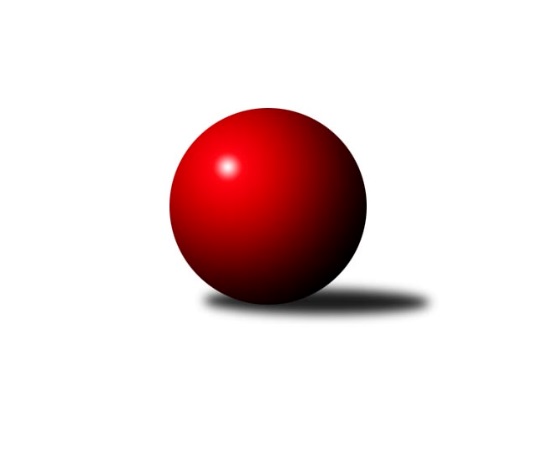 Č.15Ročník 2023/2024	11.6.2024 Krajský přebor KV 2023/2024Statistika 15. kolaTabulka družstev:		družstvo	záp	výh	rem	proh	skore	sety	průměr	body	plné	dorážka	chyby	1.	Sokol Teplá	15	15	0	0	103.0 : 17.0 	(240.0 : 120.0)	2941	30	2015	927	31.5	2.	TJ Šabina	15	12	0	3	82.5 : 37.5 	(237.5 : 122.5)	2920	24	2018	903	31.5	3.	TJ Jáchymov	15	9	0	6	69.5 : 50.5 	(193.0 : 167.0)	2821	18	1986	835	35.9	4.	TJ Lomnice D	16	8	2	6	63.5 : 64.5 	(180.5 : 203.5)	2721	18	1912	809	61	5.	Kuželky Aš C	15	7	1	7	61.0 : 59.0 	(174.0 : 186.0)	2844	15	2000	844	60.5	6.	TJ Lomnice E	16	7	1	8	61.5 : 66.5 	(184.0 : 200.0)	2798	15	1943	854	60.1	7.	Slovan K.Vary C	15	7	0	8	60.0 : 60.0 	(170.5 : 189.5)	2922	14	2056	866	59.1	8.	TJ Lomnice C	17	6	1	10	55.0 : 81.0 	(200.0 : 208.0)	2790	13	1957	833	57.1	9.	KK Karlovy Vary	15	3	1	11	40.5 : 79.5 	(156.5 : 203.5)	2694	7	1902	792	64.4	10.	Kuželky Aš D/H	15	0	0	15	19.5 : 100.5 	(112.0 : 248.0)	2576	0	1831	745	80.1Tabulka doma:		družstvo	záp	výh	rem	proh	skore	sety	průměr	body	maximum	minimum	1.	Sokol Teplá	7	7	0	0	50.0 : 6.0 	(116.0 : 52.0)	3224	14	3359	3049	2.	TJ Šabina	7	6	0	1	44.0 : 12.0 	(126.0 : 42.0)	2497	12	2574	2394	3.	TJ Jáchymov	8	6	0	2	43.0 : 21.0 	(115.0 : 77.0)	2479	12	2509	2446	4.	Kuželky Aš C	8	5	1	2	38.0 : 26.0 	(98.5 : 93.5)	3048	11	3148	2976	5.	TJ Lomnice D	8	5	1	2	35.0 : 29.0 	(95.0 : 97.0)	2886	11	2999	2637	6.	Slovan K.Vary C	8	5	0	3	38.0 : 26.0 	(95.0 : 97.0)	3003	10	3069	2965	7.	TJ Lomnice C	8	4	1	3	34.0 : 30.0 	(111.5 : 80.5)	2919	9	3034	2844	8.	TJ Lomnice E	8	3	0	5	29.5 : 34.5 	(93.5 : 98.5)	2908	6	3009	2788	9.	KK Karlovy Vary	7	1	0	6	17.5 : 38.5 	(74.5 : 93.5)	2949	2	3054	2771	10.	Kuželky Aš D/H	8	0	0	8	13.5 : 50.5 	(70.5 : 121.5)	2783	0	2842	2656Tabulka venku:		družstvo	záp	výh	rem	proh	skore	sety	průměr	body	maximum	minimum	1.	Sokol Teplá	8	8	0	0	53.0 : 11.0 	(124.0 : 68.0)	2894	16	3208	2433	2.	TJ Šabina	8	6	0	2	38.5 : 25.5 	(111.5 : 80.5)	2991	12	3214	2535	3.	TJ Lomnice E	8	4	1	3	32.0 : 32.0 	(90.5 : 101.5)	2800	9	3107	2296	4.	TJ Lomnice D	8	3	1	4	28.5 : 35.5 	(85.5 : 106.5)	2731	7	3007	2325	5.	TJ Jáchymov	7	3	0	4	26.5 : 29.5 	(78.0 : 90.0)	2890	6	3082	2381	6.	KK Karlovy Vary	8	2	1	5	23.0 : 41.0 	(82.0 : 110.0)	2690	5	2944	2291	7.	Kuželky Aš C	7	2	0	5	23.0 : 33.0 	(75.5 : 92.5)	2803	4	2970	2346	8.	Slovan K.Vary C	7	2	0	5	22.0 : 34.0 	(75.5 : 92.5)	2931	4	3054	2844	9.	TJ Lomnice C	9	2	0	7	21.0 : 51.0 	(88.5 : 127.5)	2792	4	3097	2437	10.	Kuželky Aš D/H	7	0	0	7	6.0 : 50.0 	(41.5 : 126.5)	2535	0	2887	2028Tabulka podzimní části:		družstvo	záp	výh	rem	proh	skore	sety	průměr	body	doma	venku	1.	Sokol Teplá	9	9	0	0	63.0 : 9.0 	(148.0 : 68.0)	2890	18 	4 	0 	0 	5 	0 	0	2.	TJ Šabina	9	7	0	2	46.5 : 25.5 	(135.0 : 81.0)	2933	14 	3 	0 	1 	4 	0 	1	3.	TJ Jáchymov	9	6	0	3	45.5 : 26.5 	(125.5 : 90.5)	2744	12 	4 	0 	1 	2 	0 	2	4.	TJ Lomnice E	9	5	0	4	39.0 : 33.0 	(110.0 : 106.0)	2799	10 	2 	0 	2 	3 	0 	2	5.	Kuželky Aš C	9	5	0	4	38.0 : 34.0 	(108.5 : 107.5)	2951	10 	4 	0 	1 	1 	0 	3	6.	TJ Lomnice D	9	3	2	4	27.0 : 45.0 	(86.0 : 130.0)	2653	8 	2 	1 	1 	1 	1 	3	7.	KK Karlovy Vary	9	3	1	5	30.0 : 42.0 	(107.0 : 109.0)	2894	7 	1 	0 	3 	2 	1 	2	8.	Slovan K.Vary C	9	3	0	6	34.0 : 38.0 	(101.0 : 115.0)	2916	6 	3 	0 	2 	0 	0 	4	9.	TJ Lomnice C	9	2	1	6	28.0 : 44.0 	(101.5 : 114.5)	2709	5 	2 	1 	2 	0 	0 	4	10.	Kuželky Aš D/H	9	0	0	9	9.0 : 63.0 	(57.5 : 158.5)	2669	0 	0 	0 	5 	0 	0 	4Tabulka jarní části:		družstvo	záp	výh	rem	proh	skore	sety	průměr	body	doma	venku	1.	Sokol Teplá	6	6	0	0	40.0 : 8.0 	(92.0 : 52.0)	3145	12 	3 	0 	0 	3 	0 	0 	2.	TJ Šabina	6	5	0	1	36.0 : 12.0 	(102.5 : 41.5)	2815	10 	3 	0 	0 	2 	0 	1 	3.	TJ Lomnice D	7	5	0	2	36.5 : 19.5 	(94.5 : 73.5)	2981	10 	3 	0 	1 	2 	0 	1 	4.	Slovan K.Vary C	6	4	0	2	26.0 : 22.0 	(69.5 : 74.5)	2958	8 	2 	0 	1 	2 	0 	1 	5.	TJ Lomnice C	8	4	0	4	27.0 : 37.0 	(98.5 : 93.5)	2948	8 	2 	0 	1 	2 	0 	3 	6.	TJ Jáchymov	6	3	0	3	24.0 : 24.0 	(67.5 : 76.5)	2809	6 	2 	0 	1 	1 	0 	2 	7.	Kuželky Aš C	6	2	1	3	23.0 : 25.0 	(65.5 : 78.5)	2792	5 	1 	1 	1 	1 	0 	2 	8.	TJ Lomnice E	7	2	1	4	22.5 : 33.5 	(74.0 : 94.0)	2823	5 	1 	0 	3 	1 	1 	1 	9.	Kuželky Aš D/H	6	0	0	6	10.5 : 37.5 	(54.5 : 89.5)	2508	0 	0 	0 	3 	0 	0 	3 	10.	KK Karlovy Vary	6	0	0	6	10.5 : 37.5 	(49.5 : 94.5)	2582	0 	0 	0 	3 	0 	0 	3 Zisk bodů pro družstvo:		jméno hráče	družstvo	body	zápasy	v %	dílčí body	sety	v %	1.	Miroslav Bubla 	Sokol Teplá 	15	/	15	(100%)	51.5	/	60	(86%)	2.	Tomáš Seidl 	TJ Šabina  	13	/	15	(87%)	45.5	/	60	(76%)	3.	Ivan Boško 	Sokol Teplá 	12	/	14	(86%)	35	/	56	(63%)	4.	Luboš Axamský 	Sokol Teplá 	11	/	11	(100%)	32.5	/	44	(74%)	5.	Miroslava Boková 	Sokol Teplá 	11	/	13	(85%)	35	/	52	(67%)	6.	Lubomír Martinek 	Slovan K.Vary C 	11	/	14	(79%)	32	/	56	(57%)	7.	Lukáš Kožíšek 	TJ Lomnice E 	11	/	15	(73%)	39	/	60	(65%)	8.	Ludvík Maňák 	TJ Lomnice D 	10	/	10	(100%)	35	/	40	(88%)	9.	František Seidl 	TJ Šabina  	10	/	12	(83%)	40.5	/	48	(84%)	10.	Jiří Šrek 	TJ Jáchymov 	10	/	14	(71%)	37	/	56	(66%)	11.	Josef Veverka 	TJ Lomnice C 	10	/	14	(71%)	36.5	/	56	(65%)	12.	Jiří Beneš ml.	TJ Šabina  	10	/	15	(67%)	41	/	60	(68%)	13.	Miroslav Vlček 	TJ Jáchymov 	10	/	15	(67%)	35.5	/	60	(59%)	14.	Rudolf Schimmer 	TJ Lomnice D 	10	/	16	(63%)	34	/	64	(53%)	15.	Jiří Bláha 	Kuželky Aš C 	9.5	/	13	(73%)	28.5	/	52	(55%)	16.	Miroslav Pešťák 	Sokol Teplá 	9	/	11	(82%)	30	/	44	(68%)	17.	Petr Tauber 	Sokol Teplá 	9	/	13	(69%)	31	/	52	(60%)	18.	Dagmar Jedličková 	Kuželky Aš C 	9	/	14	(64%)	31	/	56	(55%)	19.	Petra Prouzová 	TJ Lomnice E 	9	/	16	(56%)	36	/	64	(56%)	20.	Martin Kuchař 	TJ Jáchymov 	8.5	/	15	(57%)	33	/	60	(55%)	21.	Libor Kupka 	KK Karlovy Vary 	8	/	10	(80%)	26	/	40	(65%)	22.	Václav Zeman 	KK Karlovy Vary 	8	/	15	(53%)	31.5	/	60	(53%)	23.	Ľubomír Hromada 	TJ Lomnice C 	8	/	17	(47%)	35	/	68	(51%)	24.	Filip Maňák 	TJ Lomnice D 	7	/	9	(78%)	24	/	36	(67%)	25.	Irena Živná 	TJ Jáchymov 	7	/	11	(64%)	26.5	/	44	(60%)	26.	Marek Zvěřina 	TJ Šabina  	7	/	13	(54%)	32	/	52	(62%)	27.	Jaromír Černý 	TJ Šabina  	7	/	14	(50%)	26.5	/	56	(47%)	28.	Jiří Flejšar 	TJ Lomnice C 	7	/	15	(47%)	32	/	60	(53%)	29.	Jiří Šafr 	Slovan K.Vary C 	6.5	/	11	(59%)	25	/	44	(57%)	30.	Eduard Seidl 	TJ Šabina  	6	/	10	(60%)	30	/	40	(75%)	31.	Pavlína Stašová 	Slovan K.Vary C 	6	/	10	(60%)	21.5	/	40	(54%)	32.	Karel Stehlík 	Kuželky Aš C 	6	/	10	(60%)	20.5	/	40	(51%)	33.	Miroslav Handšuh 	Slovan K.Vary C 	6	/	11	(55%)	22	/	44	(50%)	34.	Vladimír Veselý ml.	Kuželky Aš C 	6	/	12	(50%)	25	/	48	(52%)	35.	Jan Bartoš 	Kuželky Aš D/H 	6	/	14	(43%)	23.5	/	56	(42%)	36.	Stanislav Pelc 	TJ Jáchymov 	6	/	14	(43%)	21	/	56	(38%)	37.	Miloš Peka 	Kuželky Aš D/H 	6	/	15	(40%)	22	/	60	(37%)	38.	Václav Veselý 	Kuželky Aš C 	5.5	/	12	(46%)	26	/	48	(54%)	39.	Vítězslav Vodehnal 	KK Karlovy Vary 	5.5	/	15	(37%)	27	/	60	(45%)	40.	Andrea Ječmenová 	TJ Lomnice E 	5	/	6	(83%)	15	/	24	(63%)	41.	Dominik Kopčík 	Kuželky Aš C 	5	/	8	(63%)	14.5	/	32	(45%)	42.	Albert Kupčík 	TJ Lomnice D 	5	/	10	(50%)	21.5	/	40	(54%)	43.	Růžena Kováčiková 	TJ Lomnice C 	5	/	11	(45%)	18	/	44	(41%)	44.	Ota Laudát 	Kuželky Aš C 	5	/	13	(38%)	21.5	/	52	(41%)	45.	Dana Blaslová 	TJ Jáchymov 	5	/	14	(36%)	27	/	56	(48%)	46.	Kateřina Hlaváčová 	Slovan K.Vary C 	5	/	15	(33%)	23	/	60	(38%)	47.	Klára Egererová 	TJ Lomnice E 	4	/	6	(67%)	17	/	24	(71%)	48.	Jan Horák 	Sokol Teplá 	4	/	6	(67%)	12	/	24	(50%)	49.	Daniel Furch 	TJ Lomnice D 	4	/	7	(57%)	13.5	/	28	(48%)	50.	Monika Ondrušková 	TJ Lomnice C 	4	/	11	(36%)	22	/	44	(50%)	51.	Jiří Gabriško 	KK Karlovy Vary 	4	/	13	(31%)	18	/	52	(35%)	52.	Jiří Hojsák 	KK Karlovy Vary 	4	/	14	(29%)	25	/	56	(45%)	53.	Petr Lidmila 	TJ Lomnice C 	4	/	15	(27%)	22	/	60	(37%)	54.	Iva Knesplová Koubková 	TJ Lomnice E 	4	/	15	(27%)	18	/	60	(30%)	55.	Zdeněk Kříž ml.	Slovan K.Vary C 	3.5	/	7	(50%)	10	/	28	(36%)	56.	Jiří Nový 	TJ Šabina  	3.5	/	9	(39%)	18	/	36	(50%)	57.	Ivana Nová 	TJ Jáchymov 	3	/	4	(75%)	8	/	16	(50%)	58.	Marcel Toužimský 	Slovan K.Vary C 	3	/	7	(43%)	13	/	28	(46%)	59.	Blanka Martinková 	Slovan K.Vary C 	3	/	8	(38%)	14	/	32	(44%)	60.	Jaroslav Bendák 	TJ Lomnice D 	3	/	9	(33%)	11	/	36	(31%)	61.	Hanuš Slavík 	TJ Lomnice D 	3	/	10	(30%)	15	/	40	(38%)	62.	Ludmila Harazinová 	Kuželky Aš D/H 	3	/	10	(30%)	14.5	/	40	(36%)	63.	Kristýna Prouzová 	TJ Lomnice E 	2	/	3	(67%)	7.5	/	12	(63%)	64.	Xenie Sekáčová 	TJ Lomnice C 	2	/	4	(50%)	9	/	16	(56%)	65.	Kryštof Prouza 	TJ Lomnice D 	2	/	4	(50%)	7	/	16	(44%)	66.	Petr Koubek 	TJ Lomnice E 	2	/	4	(50%)	7	/	16	(44%)	67.	Soňa Šimáčková 	TJ Lomnice E 	2	/	5	(40%)	11	/	20	(55%)	68.	Jiří Mitáček ml.	KK Karlovy Vary 	2	/	7	(29%)	11	/	28	(39%)	69.	Petr Janda 	TJ Lomnice C 	2	/	11	(18%)	18.5	/	44	(42%)	70.	Barbora Šimáčková 	TJ Lomnice D 	1.5	/	5	(30%)	6	/	20	(30%)	71.	Lucie Veršecká 	TJ Lomnice D 	1.5	/	6	(25%)	7	/	24	(29%)	72.	Klára Perglerová 	Kuželky Aš D/H 	1	/	1	(100%)	4	/	4	(100%)	73.	Stanislav Květoň 	TJ Šabina  	1	/	1	(100%)	2	/	4	(50%)	74.	Jan Ritschel 	TJ Lomnice E 	1	/	1	(100%)	2	/	4	(50%)	75.	Aleš Lenomar 	TJ Šabina  	1	/	1	(100%)	2	/	4	(50%)	76.	Jiří Velek 	Sokol Teplá 	1	/	1	(100%)	2	/	4	(50%)	77.	Veronika Fajtová 	Kuželky Aš D/H 	1	/	2	(50%)	5	/	8	(63%)	78.	Anna Klierová 	TJ Lomnice E 	1	/	2	(50%)	4.5	/	8	(56%)	79.	Ladislav Martínek 	TJ Jáchymov 	1	/	2	(50%)	3	/	8	(38%)	80.	Luboš Kožíšek 	TJ Lomnice E 	1	/	5	(20%)	8	/	20	(40%)	81.	Luděk Stríž 	Slovan K.Vary C 	1	/	5	(20%)	5.5	/	20	(28%)	82.	Veronika Fantová 	Kuželky Aš D/H 	1	/	5	(20%)	4.5	/	20	(23%)	83.	Tomáš Tuček 	Kuželky Aš D/H 	1	/	7	(14%)	11	/	28	(39%)	84.	Silva Trousilová 	TJ Lomnice E 	1	/	7	(14%)	7.5	/	28	(27%)	85.	Miroslav Procházka 	TJ Lomnice D 	1	/	8	(13%)	10.5	/	32	(33%)	86.	Miroslav Jurda 	Kuželky Aš D/H 	0.5	/	12	(4%)	8	/	48	(17%)	87.	Václav Šnajdr 	KK Karlovy Vary 	0	/	1	(0%)	2	/	4	(50%)	88.	Karel Utikal 	Kuželky Aš D/H 	0	/	1	(0%)	2	/	4	(50%)	89.	Rostislav Milota 	Sokol Teplá 	0	/	1	(0%)	1	/	4	(25%)	90.	Tomáš Koubek 	TJ Lomnice E 	0	/	1	(0%)	0	/	4	(0%)	91.	František Repčík 	Kuželky Aš D/H 	0	/	1	(0%)	0	/	4	(0%)	92.	Miroslav Měřička 	TJ Lomnice D 	0	/	1	(0%)	0	/	4	(0%)	93.	Pavel Benčík 	Kuželky Aš D/H 	0	/	2	(0%)	2	/	8	(25%)	94.	Miroslav Špaček 	KK Karlovy Vary 	0	/	2	(0%)	2	/	8	(25%)	95.	Josef Podhola 	Kuželky Aš D/H 	0	/	2	(0%)	2	/	8	(25%)	96.	Nikola Stehlíková 	Kuželky Aš C 	0	/	2	(0%)	1	/	8	(13%)	97.	Petr Sacher 	TJ Lomnice C 	0	/	2	(0%)	0	/	8	(0%)	98.	Pavel Pazdera 	KK Karlovy Vary 	0	/	3	(0%)	4	/	12	(33%)	99.	Jiří Plavec 	Kuželky Aš C 	0	/	3	(0%)	2	/	12	(17%)	100.	Miroslava Utikalová 	Kuželky Aš D/H 	0	/	3	(0%)	1	/	12	(8%)	101.	Nikol Jurdová 	Kuželky Aš D/H 	0	/	3	(0%)	0	/	12	(0%)	102.	Alena Hlávková 	Kuželky Aš D/H 	0	/	4	(0%)	4	/	16	(25%)	103.	Helena Pollnerová 	TJ Lomnice D 	0	/	4	(0%)	1	/	16	(6%)	104.	Josef Ženíšek 	KK Karlovy Vary 	0	/	5	(0%)	5	/	20	(25%)	105.	Nela Zadražilová 	Kuželky Aš D/H 	0	/	7	(0%)	8.5	/	28	(30%)Průměry na kuželnách:		kuželna	průměr	plné	dorážka	chyby	výkon na hráče	1.	Sokol Teplá, 1-4	3111	2143	967	45.0	(518.5)	2.	Kuželky Aš, 1-4	3036	2103	932	60.3	(506.0)	3.	Karlovy Vary, 1-4	2982	2074	908	57.9	(497.0)	4.	Lomnice, 1-4	2893	2023	869	65.6	(482.2)	5.	Hazlov, 1-4	2858	2010	847	76.7	(476.3)	6.	Jáchymov, 1-2	2433	1711	722	23.3	(405.6)	7.	TJ Šabina, 1-2	2406	1693	713	20.9	(401.1)Nejlepší výkony na kuželnách:Sokol Teplá, 1-4Sokol Teplá	3359	4. kolo	Petr Tauber 	Sokol Teplá	605	4. koloSokol Teplá	3318	11. kolo	Miroslav Bubla 	Sokol Teplá	593	4. koloSokol Teplá	3261	8. kolo	Ivan Boško 	Sokol Teplá	586	11. koloSokol Teplá	3216	15. kolo	Miroslav Bubla 	Sokol Teplá	581	11. koloSokol Teplá	3206	13. kolo	Ivan Boško 	Sokol Teplá	567	8. koloSokol Teplá	3161	6. kolo	Luboš Axamský 	Sokol Teplá	567	13. koloTJ Šabina 	3121	15. kolo	Miroslav Pešťák 	Sokol Teplá	564	11. koloTJ Lomnice C	3097	11. kolo	Miroslav Pešťák 	Sokol Teplá	557	8. koloSokol Teplá	3049	2. kolo	Miroslava Boková 	Sokol Teplá	555	4. koloTJ Jáchymov	3043	13. kolo	Petra Prouzová 	TJ Lomnice E	554	4. koloKuželky Aš, 1-4TJ Šabina 	3214	6. kolo	Miroslav Pešťák 	Sokol Teplá	581	10. koloSokol Teplá	3208	10. kolo	Eduard Seidl 	TJ Šabina 	572	6. koloKuželky Aš C	3148	4. kolo	Ota Laudát 	Kuželky Aš C	563	15. koloTJ Lomnice E	3107	15. kolo	Lukáš Kožíšek 	TJ Lomnice E	559	15. koloKuželky Aš C	3095	15. kolo	Karel Stehlík 	Kuželky Aš C	556	4. koloKuželky Aš C	3078	6. kolo	Jiří Bláha 	Kuželky Aš C	554	15. koloKuželky Aš C	3057	1. kolo	Dagmar Jedličková 	Kuželky Aš C	552	1. koloTJ Jáchymov	3045	4. kolo	Ota Laudát 	Kuželky Aš C	549	4. koloKuželky Aš C	3040	13. kolo	Miroslava Boková 	Sokol Teplá	545	10. koloKuželky Aš C	3002	9. kolo	Václav Veselý 	Kuželky Aš C	543	13. koloKarlovy Vary, 1-4TJ Jáchymov	3082	6. kolo	Václav Zeman 	KK Karlovy Vary	585	8. koloTJ Šabina 	3076	9. kolo	Jiří Mitáček ml.	KK Karlovy Vary	555	11. koloSlovan K.Vary C	3069	5. kolo	Irena Živná 	TJ Jáchymov	553	6. koloSokol Teplá	3058	12. kolo	Kateřina Hlaváčová 	Slovan K.Vary C	545	11. koloTJ Jáchymov	3055	2. kolo	Martin Kuchař 	TJ Jáchymov	544	2. koloSlovan K.Vary C	3054	11. kolo	Václav Zeman 	KK Karlovy Vary	543	4. koloKK Karlovy Vary	3054	8. kolo	Lukáš Kožíšek 	TJ Lomnice E	543	13. koloKK Karlovy Vary	3045	11. kolo	František Seidl 	TJ Šabina 	542	4. koloSokol Teplá	3040	7. kolo	Jiří Beneš ml.	TJ Šabina 	539	9. koloSlovan K.Vary C	3027	9. kolo	Miroslava Boková 	Sokol Teplá	538	12. koloLomnice, 1-4TJ Šabina 	3089	13. kolo	Tomáš Seidl 	TJ Šabina 	573	13. koloSokol Teplá	3066	14. kolo	Ludvík Maňák 	TJ Lomnice D	561	11. koloSokol Teplá	3040	1. kolo	Lukáš Kožíšek 	TJ Lomnice E	557	7. koloTJ Lomnice C	3034	12. kolo	Andrea Ječmenová 	TJ Lomnice E	543	2. koloTJ Lomnice C	3011	3. kolo	Miroslav Bubla 	Sokol Teplá	542	14. koloTJ Lomnice E	3009	7. kolo	František Seidl 	TJ Šabina 	541	13. koloTJ Lomnice D	3007	12. kolo	Ludvík Maňák 	TJ Lomnice D	541	12. koloTJ Lomnice D	2967	13. kolo	Václav Zeman 	KK Karlovy Vary	541	3. koloTJ Lomnice D	2958	11. kolo	Josef Veverka 	TJ Lomnice C	535	1. koloTJ Lomnice E	2958	1. kolo	Ivan Boško 	Sokol Teplá	534	14. koloHazlov, 1-4Sokol Teplá	3103	9. kolo	Miroslav Bubla 	Sokol Teplá	562	9. koloTJ Šabina 	3052	2. kolo	Tomáš Seidl 	TJ Šabina 	548	2. koloTJ Lomnice E	3013	8. kolo	Kryštof Prouza 	TJ Lomnice E	547	8. koloKuželky Aš C	2901	11. kolo	Luboš Axamský 	Sokol Teplá	538	9. koloSlovan K.Vary C	2898	15. kolo	Petra Prouzová 	TJ Lomnice E	533	8. koloKK Karlovy Vary	2844	6. kolo	Albert Kupčík 	TJ Lomnice D	532	4. koloKuželky Aš D/H	2842	15. kolo	Václav Zeman 	KK Karlovy Vary	531	6. koloTJ Lomnice D	2837	4. kolo	Tomáš Tuček 	Kuželky Aš D/H	525	6. koloKuželky Aš D/H	2821	9. kolo	Andrea Ječmenová 	TJ Lomnice E	523	8. koloKuželky Aš D/H	2818	6. kolo	Jaromír Černý 	TJ Šabina 	523	2. koloJáchymov, 1-2TJ Šabina 	2535	10. kolo	František Seidl 	TJ Šabina 	461	10. koloSokol Teplá	2519	3. kolo	Miroslav Bubla 	Sokol Teplá	460	3. koloTJ Jáchymov	2509	1. kolo	Irena Živná 	TJ Jáchymov	457	12. koloTJ Jáchymov	2495	7. kolo	Jiří Šrek 	TJ Jáchymov	454	1. koloTJ Jáchymov	2491	5. kolo	Martin Kuchař 	TJ Jáchymov	450	9. koloTJ Jáchymov	2487	12. kolo	Eduard Seidl 	TJ Šabina 	443	10. koloTJ Jáchymov	2475	10. kolo	Martin Kuchař 	TJ Jáchymov	443	7. koloTJ Jáchymov	2474	9. kolo	Miroslav Vlček 	TJ Jáchymov	440	5. koloTJ Jáchymov	2453	14. kolo	Tomáš Seidl 	TJ Šabina 	437	10. koloTJ Jáchymov	2446	3. kolo	Růžena Kováčiková 	TJ Lomnice C	436	5. koloTJ Šabina, 1-2TJ Šabina 	2574	14. kolo	František Seidl 	TJ Šabina 	471	11. koloTJ Šabina 	2574	11. kolo	Tomáš Seidl 	TJ Šabina 	465	11. koloTJ Šabina 	2561	8. kolo	František Seidl 	TJ Šabina 	464	14. koloTJ Šabina 	2487	7. kolo	Jiří Beneš ml.	TJ Šabina 	461	8. koloTJ Šabina 	2476	3. kolo	Jiří Beneš ml.	TJ Šabina 	458	11. koloTJ Lomnice C	2437	7. kolo	Tomáš Seidl 	TJ Šabina 	456	3. koloSokol Teplá	2433	5. kolo	Jiří Šrek 	TJ Jáchymov	453	8. koloTJ Šabina 	2415	5. kolo	Tomáš Seidl 	TJ Šabina 	442	8. koloTJ Šabina 	2394	12. kolo	František Seidl 	TJ Šabina 	441	7. koloTJ Jáchymov	2381	8. kolo	Jan Horák 	Sokol Teplá	440	5. koloČetnost výsledků:	8.0 : 0.0	6x	7.0 : 1.0	14x	6.5 : 1.5	1x	6.0 : 2.0	13x	5.0 : 3.0	7x	4.0 : 4.0	3x	3.0 : 5.0	7x	2.5 : 5.5	2x	2.0 : 6.0	10x	1.5 : 6.5	1x	1.0 : 7.0	7x	0.5 : 7.5	1x	0.0 : 8.0	3x